Publicado en Madrid el 01/04/2019 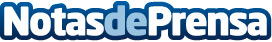 Auxiliatus, la plataforma que conecta a cuidadores con personas mayores y enfermos Con una población cada vez más envejecida, son muchas las personas dependientes que precisan asistencia en España. La plataforma Auxiliatus nace con la intención de solucionar sus problemas y ofrecer nuevas oportunidades laborales a los cuidadoresDatos de contacto:OscarNota de prensa publicada en: https://www.notasdeprensa.es/auxiliatus-la-plataforma-que-conecta-a Categorias: Emprendedores E-Commerce Personas Mayores http://www.notasdeprensa.es